Ügyfélfogadás valamennyi Foglalkoztatási Osztályon:Hétfő, kedd, szerda: 8.30-15.00 óráigCsütörtök: 8.30-12.00 óráig csak az első alkalommal jelentkezők és a munkáltatók számáraPéntek: 8.30-13.00 óráigVEKOP-8.1.1-15-2015-00001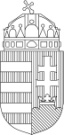 Pest MegyeiKormányhivatalTÁJÉKOZTATÓ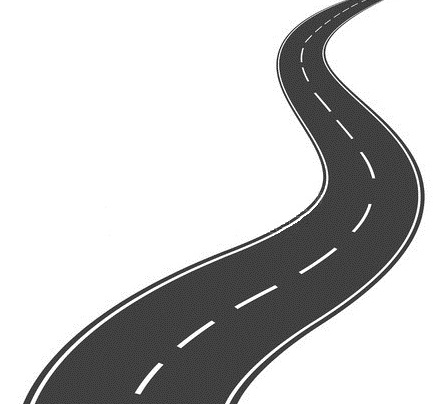 VEKOP - 8.1.1-15Út a munkaerőpiacra kiemelt projekt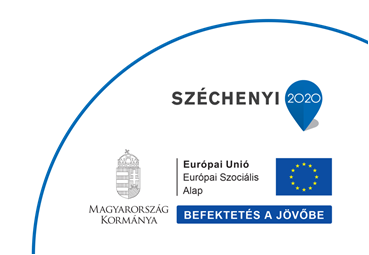 Tisztelt Munkáltató!A VEKOP-8.1.1-15-2015-00001 Út a munkaerőpiacra kiemelt projekt a munkaerőpiacon hátrányos helyzetű emberek elhelyezkedéséhez nyújt többféle támogatást. A mellékelt tájékoztató röviden összefoglalja a munkaerő-piaci program munkáltatók által igényelhető bérjellegű támogatási lehetőségeit. Milyen támogatást kaphat Ön, amennyiben a programba bevont álláskereső foglalkoztatását vállalja?Bértámogatás„legfeljebb 8+4, 70%”A támogatás folyósítási időtartama legfeljebb 8 hónap, további 4 hónapos támogatás nélküli továbbfoglalkoztatási kötelezettség előírása mellett, amelynek mértéke a foglalkoztatót terhelő bruttó bér és szociális hozzájárulási adó legfeljebb 70%-a. Bérköltség támogatások:munkatapasztalat-szerzés „legfeljebb 90 nap” A támogatás folyósítási időtartama legfeljebb 90 nap, melynek mértéke legfeljebb a bruttó bér és szociális hozzájárulási adó 100 %-aA támogatás de minimis támogatásként nyújtható.„legfeljebb 8+4, 100%”Csak alacsony iskolai végzettségű álláskereső, vagy 50 év feletti álláskereső, valamint közfoglalkoztatásból kikerülő álláskereső foglalkoztatása esetén nyújtható. A támogatás folyósítási időtartama legfeljebb 8 hónap lehet, további 4 hónapos támogatás nélküli továbbfoglalkoztatási kötelezettség előírása mellett. A támogatás mértéke a munkabér és a ténylegesen fizetendő szociális hozzájárulási adó 100%-os megtérítése (legfeljebb a minimálbér kétszerese).A támogatás de minimis támogatásként nyújtható.„legfeljebb 8+4, 70%”A 100%-os támogatással érintett célcsoportokon kívüli álláskeresők esetében nyújtható. A támogatás folyósítási időtartama legfeljebb 8 hónap lehet, további 4 hónapos támogatás nélküli továbbfoglalkoztatási kötelezettség előírása mellett. A támogatás mértéke a munkabér és a ténylegesen fizetendő szociális hozzájárulási adó 70%-a.A támogatás de minimis támogatásként nyújtható.Szükséges, hogy a munkavállaló felvétele a kérelem benyújtását megelőző legalább 6 havi átlagos statisztikai létszámhoz viszonyítva a munkavállalói létszám nettó növekedését eredményezze. A bérköltség támogatás igénybevételével egyidejűleg ugyanazon személy foglalkoztatására tekintettel az adókedvezményekre való jogosultságok is érvényesíthetőek (például Rehabilitációs kártya, a Munkahelyvédelmi Akcióterv) által biztosított adókedvezményTámogatható álláskeresői kör: A projekt célcsoportjai 25-64 év közötti nyilvántartott álláskeresők, különösena 25-30 év közötti pályakezdőkaz alacsony iskolai végzettségű embereka gyermekgondozást és hozzátartozó ápolását követő újrakezdés nehézségeivel küzdő nyilvántartott álláskeresőka tartósan (legalább hat hónapja folyamatosan) nyilvántartott álláskeresőkaz 50 év feletti álláskeresőka közfoglalkoztatásból a versenyszférába visszavezethető álláskeresőkHol és hogyan lehet jelentkezni? Bérjellegű támogatás iránti kérelmét a munkáltató annál a területileg illetékes Járási Hivatal Foglalkoztatási Osztályán nyújthatja be, ahol az érintett álláskereső regisztrálva van.A kérelem pozitív elbírálását követően a kérelmezővel a járási hivatal hatósági szerződést köt. A foglalkoztatottakat a járási hivatal közvetítheti ki a munkáltatóhoz, a foglalkoztatást csak a hatósági szerződés megkötését követően lehet megkezdeni.Foglalkoztatási osztályokCímTelefonBudakeszi Járási Hivatal Foglalkoztatási OsztályOsztályvezető:Bőcs EtelkaBudaörs,Nefelejcs út 1-3.204006-23-441-919
Ceglédi Járási HivatalFoglalkoztatási Osztály
Osztályvezető:Vőneki JuditCegléd,Dózsa Gy.u.1.270006-53-314-710Dabasi Járási HivatalFoglalkoztatási Osztály
Osztályvezető:Turcsán JánosDabas,Berkenye utca 1.237006-29-361-581Érdi Járási HivatalFoglalkoztatási Osztály

Osztályvezető: 
Döllesné Kovács GabriellaÉrd, Budai u. 26.203006-23-363-021Gödöllői Járási HivatalFoglalkoztatási Osztály
Osztályvezető: 
Szabó ZsuzsannaGödöllő,Szilhát út 53.210006-28-410-175Monori Járási HivatalFoglalkoztatási OsztályOsztályvezető: Tóthné Szabó ÉvaMonor,Kossuth L.. u.78-80.220006-29-612-398Foglalkoztatási osztályokCímTelefonNagykátai Járási HivatalFoglalkoztatási Osztály
Osztályvezető: Bagosi ErzsébetNagykáta,Gyóni G. u. 11.276006-29-440-380Ráckevei Járási HivatalFoglalkoztatási OsztályOsztályvezető:Schwarz GáspárRáckeve,Lacházi út 34.230006-24-518-640Szentendrei Járási HivatalFoglalkoztatási OsztályOsztályvezető:Bán TamásSzentendre,Dunakanyar krt.1.200006-26-310-300Váci Járási Hivatal Foglalkoztatási Osztály

Osztályvezető: Dr. Varga KatalinVác,Dr.Csányi krt.45.260006-27-512-280